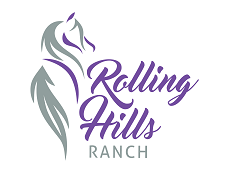 ROLLING HILLS RANCH JUMPER SHOWS33 Rolling Hills Ranch LaPort Deposit, MD 21904410-378-3817April 22nd, May 13th, June 10th, July 8th, August 12th, September 16th, October 7th                                                   $45.00 a Division, $20.00 per classGround Poles Ground Poles Ground Poles    One Minute to go over as many poles as you canPuddle Jumpers Max 18” Puddle Jumpers Max 18” Puddle Jumpers Max 18” Gambler’s ChoiceElementary Max 2’Elementary Max 2’ Elementary Max 2’  Gambler’s ChoiceIntro  Max 2’3” Intro  Max 2’3”Intro  Max 2’3”   Gambler’s ChoiceBeginner Novice  Max 2’7”Beginner Novice- Max 2’7”   Beginner Novice- Max 2’7”   Gambler’s ChoiceNovice Max 2’11” Novice Max 2’11” Novice Max 2’11”        Gambler’s ChoiceTraining Max 3’3” Training Max 3’3” Training Max 3’3”        Gambler’s ChoiceModified Max 3’5” Modified Max 3’5’ Modified Max 3’5’       Gambler’s ChoicePreliminary Max 3’7”  Preliminary Max 3’7”  Preliminary Max 3’7”  Gambler’s Choice